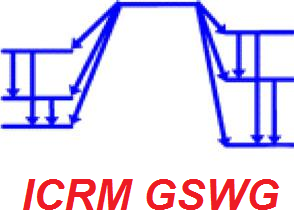 Registration formMeeting of the ICRM Gamma Spectrometry Working GroupOctober 29-30, 2020 from 12:00 to 15:00 UTC (13:00 to 16:00 CET)Virtual meeting (connection link will be sent to registered partipants)   Last Name: _	First Name: _Institute: _E-mail: _ Phone: _Postal address: _		_		_I plan to make a presentation   _ YES       _ NOIf YES, please give title(s): _ _ _and desired presentation duration (typically between 10 and 20 minutes): _ Specific topic(s) to include in the discussion: ___Web Platform Software Limitations (if any): _